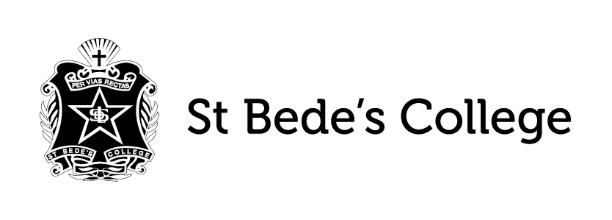 SAC Instruction Sheet (For Friday P5 / Day 6)This form, along with all copies of the SAC and class lists, must be provided to CS and BW’s office by recess on the day of your SAC at latest.SAC Date:Subject Name: Subject Teachers:Authorised Materials:Stationery per VCAA examinationsNon-programmable calculatorGraphics CalculatorBound referenceNotesDictionaryOther (please state)Stationery per VCAA examinationsNon-programmable calculatorGraphics CalculatorBound referenceNotesDictionaryOther (please state)Special Provisions:(if more than 3, please provide on a separate sheet)Student Name:Open BookComputer UseRest BreaksExtra TimeScribeSpecial Provisions:(if more than 3, please provide on a separate sheet)Student Name:Open BookComputer UseRest BreaksExtra TimeScribeSpecial Provisions:(if more than 3, please provide on a separate sheet)Student Name:Open BookComputer UseRest BreaksExtra TimeScribeReading Time:Writing Time: